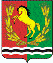 АДМИНИСТРАЦИЯМУНИЦИПАЛЬНОГО ОБРАЗОВАНИЯ  МОЧЕГАЕВСКИЙ СЕЛЬСОВЕТ АСЕКЕВСКОГО РАЙОНА ОРЕНБУРГСКОЙ ОБЛАСТИП О С Т А Н О В Л Е Н И Е26  января  2021                                                                                                                № 01-пОб утверждении профилактической  рабочей группы по обследованию жилых домов по профилактике пожарной безопасности на территории муниципального образования Мочегаевский сельсовет.Во исполнение Предложения об осуществлении мероприятий по обеспечению пожарной безопасности  отделения надзорной деятельности по Асекеевскому району № 144-2-18-12 от 25.01.2021 года ,руководствуясь Уставом  муниципального образования  Мочегаевский  сельсовет ,в целях реализации полномочий органов местного самоуправления по обеспечению первичных мер пожарной безопасности на территории муниципального образования  Мочегаевский  сельсовет  постановляю:1. Создать и утвердить состав профилактической рабочей  группы из числа работников администрации Мочегаевского сельсовета, работников Мочегаевского ФАПа, членов добровольной пожарной дружины, работников газовой службы для проведения рейдов по профилактике пожаров в жилом секторе согласно приложению .2.Провести работу по профилактике пожаров в жилье среди людей социальной группы риска (пенсионеров, одиноко проживающих престарелых граждан, малообеспеченных многодетных семей ).3.Активизировать проведение противопожарной пропаганды и обучение населения мерам пожарной безопасности, направленные в первую очередь на разъяснение мер пожарной безопасности при эксплуатации систем отопления, электрооборудования и электроприборов.4.Провести разъяснительную работу среди населения по правилам поведения в случае возникновения пожара с вручением «Памятки по действиям в условиях пожара».5. Постановление № 01-п от 19.01.2017 года считать утратившим силу.6. Контроль за исполнением настоящего постановления оставляю за собой.7. Постановление вступает в силу после обнародования.Глава администрации                                                                                          Ю.Е.Переседов                                                                                  Приложение                                                               к постановлению            главы муниципального образования                                                                           Мочегаевский сельсовет                                                                       №01-п от 26.01.2021 гС О С Т А ВПРОФИЛАКТИЧЕСКОЙ РАБОЧЕЙ  ГРУППЫпо обследованию жилых домов по профилактике пожарной безопасности на территории  муниципального образования  Мочегаевский сельсовет.№№п/пФамилия, имя, отчествоДолжностьМесто работыОбязанность1Переседов Юрий Егоровичглава администрацииМО Мочегаевский сельсовет председатель рабочей группы2 Гусева Валентина Алексндровназаведующая ФАПГБУЗ Асекеевская районная больница (по согласованиюзам.председателя рабочей 3Бедина Марина  НиколаевнаСпециалист администрацииАдминистрация МО Мочегаевский сельсоветСекретарь рабочей группы    4Щербаков Юрий Александровичводитель пожарной машиныМО  Мочегаевский сельсоветчлен рабочей группы5Котов Сергей Александровичводитель пожарной машиныМО  Мочегаевский сельсоветчлен рабочей группы6Ведехин Анатолий Виктороичводитель пожарной машиныМО  Мочегаевский сельсоветчлен рабочей группы7Якухин Юрий НиколаевичслесарьОАО «Газпромгазораспределения Оренбург»филиал в г.Бугуруслане треста « «Бугурусланмежрайгаз» Асекеевское КЭС(по согласованию)член рабочей группы